OPŠTA PSIHOLOGIJA (februar - jun 2022) on line nastavaBroj ESPB 4Predmet: obavezniUslov: nemaProfesor: dr Lada Marinković Asistent: nema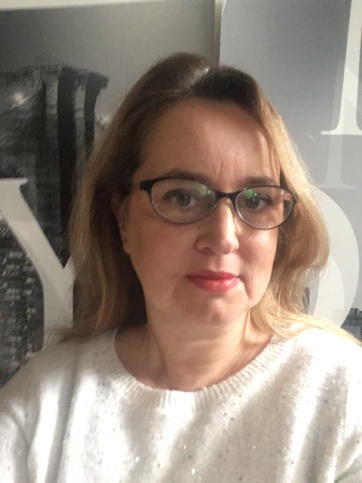 Cilj predmeta: Upoznavanje sa osnovnim problemima, predmetom i disciplinama psihologije. Osposobljavanje za primenu opštih psiholoških znanja u profesionalnoj praksi. Usvajanje znanja o poreklu, stukturi i prirodi psihičkog života, osnovnim pojmovima iz oblasti kognitivnih, emocionalnih i konativnih procesa i funkcija, osnovnim biološkim i socijalnim procesima razvoja ličnosti, pojmovima i teorijama iz oblasti učenja, opažanja, pamćenja, motivacije i emocija. Sticanje neophodnih predznanja za nastavne predmete iz oblasti psihologije i srodnih disciplina, koji slede na kasnijim godinama studija za profesiju vaspitač.Studenti će se upoznati sa osnovnim pojmovima i shvatanjima o poreklu, strukturi i prirodi psihičkog života čoveka. Očekuje se da budu osposobljeni da prepoznaju, razumeju i kritički promišljaju procese koji su osnova kognitivnih, emotivnih i konativnih komponenti ličnosti, prema teorijama iz domena psihologije, da stečena znanja primene u individualnom, grupnom radu i ličnom razvoju. Stečena znanja i veštine pomoći će im da u svojoj budućoj profesionalnoj praksi razumeju individualne razlike i potrebe dece, osnovne mehanizme učenja i podsticanja razvoja celokupne ličnosti.Konsultacije sa profesorkom možete obavljati putem zatvorene facebook grupe “OPŠTAPSIHOLOGIJA2022” ili mailom: ladinistudenti@gmail.com)Ako pišete mail obavezno napišite vaše ime i prezime, vežbovnu grupu, broj indeksa i predmet Opšta psihologija.Zatražite prijem u facebook grupu: OPŠTAŠPSIHOLOGIJA2022  što pre, jer prvo predavanje možete pratiti već u UTORAK  22.02. 2022. od 11:30 Grupu ćete prepoznati po sledećoj slici: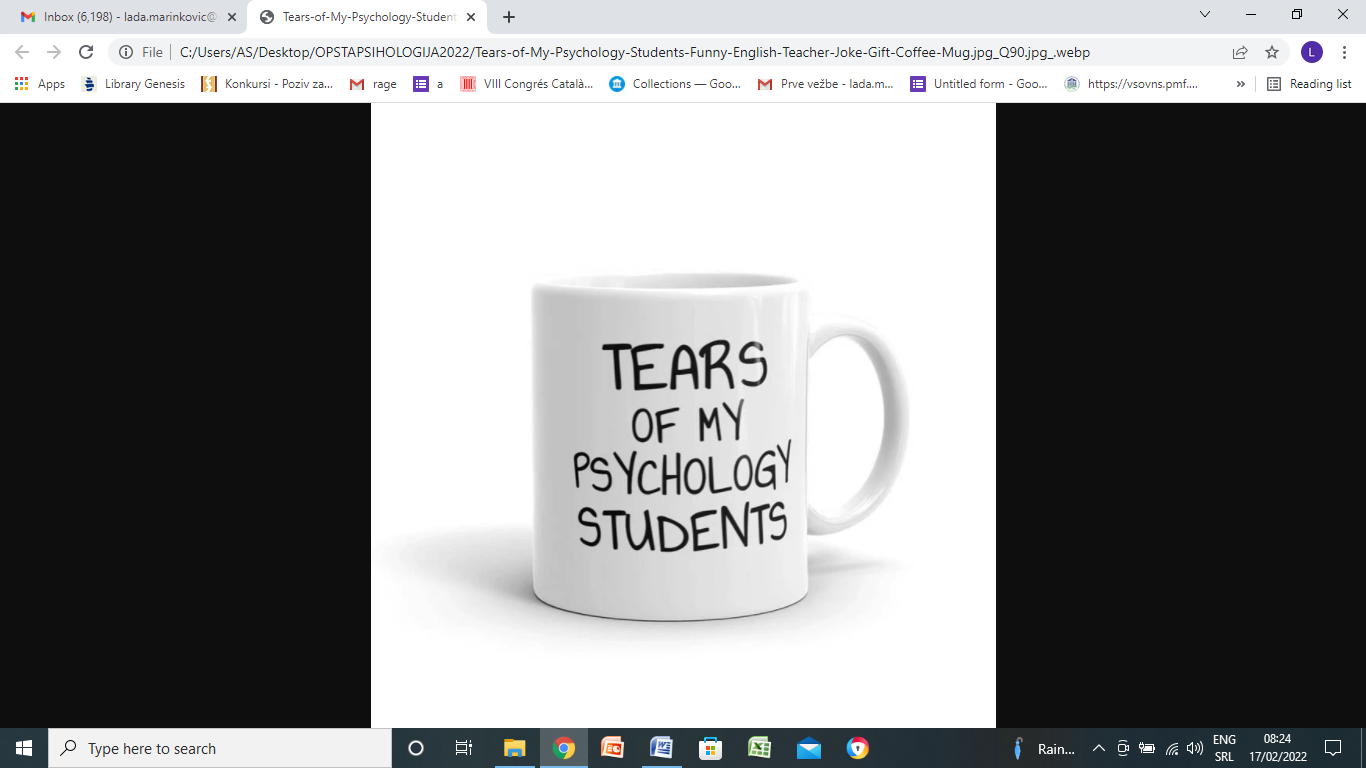 … a ne zaboravite i da odgovorite na pitanje za ulaz  ugrupu (napišite obavezno koji ste broj indeksa (npr: 15/22)!!!STRUKTURA PREDISPITNIH BODOVA:SEMINARSKI radovi: Zadaci 1, 2 i 3 (5+10+15) ukupno maksimalno 30 poena.KOLOKVIJ:  iz dela gradiva (prvih 40 strana skripte); maksimalno 15 poena. Kolokvij nije obavezan, niti uslov za izlazak na završni ispit. ZAVRŠNI ISPIT: pismeni, esejska pitanja; maksimalno 55 poena.Detaljnija uputstva o domaćim zadacima: ZADATAK BR. 1: Predznanja i motivacija za sadržaje iz psihologije (5 poena). Rok za predaju je 7. mart 2021. do ponoći (zadatak poslati na link koji će biti postavljen na zatvorenu facebook grupu (OPŠTAPSIHOLOGIJA2022). Uputstvo: na maksimalno dve A4 strane (word, Times new Roman 12, latinica, prored 1,5) predstaviti se (ime prezime, mesto rođenja, završene škole, dodatne edukacije, hobi), opisati kakva su lična iskustva sa psihologijom (u smislu znanja i/ili iskustva), kakva je motivacija (za koja pitanja, probleme, teme, ste zainteresovani i zašto, kako vidite da to može biti od važnosti za vašu buduću profesiju vaspitač; kako razmišljate o značaju poznavanja psiholoških znanja za praksu rada vaspitača; po čemu bi mogli prepoznati vaspitača koji ne zna ništa o psihologiji (eventualno navesti primer nekog ponašanja u kojem je to vidljivo) i šta ste pročitali ili gledali (film, emisiju, Ted talk, Youtube, ili drugo) a smatrate da je izvor vaših znanja o psihologiji. Na kraju rada navedite za koju temu, ili oblast psihologije ste najviše zainteresovani (postavite jedno pitanje koje vam je posebno zanimljivo). Na početku prve stranice napišite svoje ime i prezime, broj indeksa i broj vežbovne grupe (ili da ste stari student) i stavite svoju fotografiju. Pridržavajte se svih uputstava - ovo je ujedno i test pažnje!ZADATAK BR. 2: Analiza ličnosti jednog poznatog psihologa/psihološkinje (10 poena). Rok za predaju je 17. april 2021. Rad treba poslati na link koji će biti postavljen na zatvorenoj facebook grupi (OPŠTAPSIHOLOGIJA2022). Odaberite jednog poznatog psihologa/psihološkinju, napišite biografske podatke, zanimljivosti iz života, tok njegovog/njenog razvoja kao individue i kao naučnika/ce (porodična istorija i napredovanje u karijeri). Dodatno odgovorite na pitanja: Zašto ste odabrali baš tog psihologa/psihološkinju? Šta smatrate njegovim/njenim najvećim doprinosom za psihologiju? Koji pojmovi (i definišite njihovo značenje) su njegov/njen trajan doprinos psihologiji? Gde i kako u svom životu i iskustvu prepoznajete značaj znanja do kojih je došlo zahvaljujući odabranom naučniku? Kako njihova saznanja ili teorije možete iskoristiti u svom budućem životu i /ili radu?Navedite korišćene izvore (APA standard navođenja).Na prvoj (od maksimalno 5 strana) navedite svoje ime i prezime, broj indeksa, broj vežbovne grupe. Možete tekstu dodati maksimalno 2 fotografije koje su relevantne za tekst. Na kraju navedite literaturu koju ste koristili. U samom tekstu rada, kada preuzimate ili prepričavate tekst iz korišćenih izvora morate u zagradi navesti izvor koji ste koristili; obično prezime autora teksta, i godina iz koje je korišćena referenca. Npr: (Marinković, 2012). Tek u literaturi na kraju, navodite punu referencu: (Prezime autora, inicijal imena, u zagradi godina izdanja, naslov članka ili knjige. Mesto izdavača: Izdavač. Strane (ukoliko ste dosledno citirali)). Za navođenje izvora sa interneta pogledajte Uputstvo autorima u nekom od naučnih časopisa (npr. Krugovi detinjstva, Pedagoška stvarnost, Psihologija ili dr).ZADATAK br. 3: Značajna istraživanja u psihologiji. (15 poena). Rokovi za prezentacije biće dati naknadno kada se formiraju parovi i odrede teme. Prikaz značajnog istraživanja o nekom psihološkom fenomenu radićete u parovima. Izbor istraživanja se dogovora sa profesorkom. Prezentacija se snima i postavlja na facebook grupu u terminima koji će biti određeni posle dodele tema. Profesorka će određivati istraživanja a vi birate para (studenta/studentkinju) za izradu zadatka. Prijavu parova (broj indeksa, broj vežbovne grupe, ime i prezime oba studenta) poslati na facebook grupu (biće postavljen link za prijavu) najkasnije do 14. marta 2021. Nakon tog datuma profesorka će jednom od prijavljenih studenata poslati temu istraživanja. Cilj prikaza i prezentacije je da svojim kolegama približite i pojasnite istraživački postupak od postavljanja istraživačkog pitanja i problema, preko kreiranja metodologije istraživanja do rezultata koji su na osnovu istraživačkog postupka dobijeni. Dodatno, cilj prezentacije je da počnete da se oslobađate treme od javnog nastupa, naučite da jasno, koncizno i izražajno govorite o nekoj temi, kroz pripremu prezentacije vežbate saradnju i timski rad, osposobite se da odaberete bitne elemente i prilagodite prezentaciju zadatom vremenskom okviru. Istovremeno učite o značajnim pojmovima i otkrićima u okviru opšte psihologije.Snimak ne sme trajati duže od 7 minuta. Oba studenta će se predstaviti, navesti naslov istraživanja, oblast psihologije kojoj istraživanje pripada, osnovni problem i predmet istraživanja, ko je sproveo istraživanje, kada je sprovedeno, ko su bili ispitanici, kako i čime je istraživanje sprovedeno (objasniti metode i instrumente) i navesti najznačajnije rezultate. Na kraju navesti u čemu je značaj istraživanja, gde se rezultati mogu primeniti, kako rezultate možemo koristiti u svakodnevnom životu i gde se mogu primeniti u radu vaspitača. Na kraju dati komentar, lični osvrt na opisano istraživanje. Tokom snimka može se koristiti power point prezentacija ali ne tako da su prezenteri nevidljivi. Studenti koji prezentuju ne smeju čitati tekst koji govore.Poželjno je da birate studenta iz vaše vežbovne grupe.U ocenjivanju prezentacija učestvovaće svi studenti (svi će moći da komentarišu, daju konstruktivan feedback, pohvalu, postavljaju pitanja,… krajnji broj poena određuje profesorka  )VAŽNO!  OVAJ ISPIT (POLOŽEN) JE USLOV ZA POLAGANJE ISPITA IZ PREDMETA PSIHOLOGIJA DETINJSTVA I ADOLESCENCIJE (II GODINA) I UVOD U INKLUZIJU (III GODINA). Psihologija detinjstva i adolescencije se može slušati ali se ne može izaći na završni ispit ukoliko Opšta psihologija nije položena. Uvod u inkluziju ne može se ni slušati ukoliko niste položili Opštu psihologiju i Opštu pedagogiju.Završni ispit IMA LIMIT 25 POENA ZA PROLAZ!!!!! To znači da ako na završnom ispitu nemate minimum 25 poena, niste položili taj deo gradiva, ondosno niste položili ispit. Završni ispit je iz gradiva koje nije bilo na kolokvijumu.LITERATURA:  Za kolokvij i ispit: Marinković, L. (2022). Sripta za predmet opšta psihologija 2022. (biće postavljena na zatvorenu facebook grupu)Dodatni materijali i power point prezentacije postavljeni na facebook grupuLiteratura za izradu seminarskog rada:Hock, R. (2004). Četrdeset znanstvenih studija koje su promjenile psihologiju. Jastrebarsko:Naklada SlapIzvori sa interneta PREDISPITNI BODOVI STEČENI U PERIODU (FEBRUAR-JUN 2022) VAŽE DO FEBRUARA 2023. NAKON TOGA STUDENT JE U OBAVEZI PONOVNOG PRIKUPLJANJA PREDISPITNIH POENA. Na početku semestra javlja se profesoru koji ga raspoređuje u vežbovnu grupu. Obavlja dogovor sa profesorom oko prikupljanja predispitnih poena.MOGUĆNOST PRIJAVE JE DO 1. APRILA!!!!!! 